LEMBAR PENGESAHANYang bertanda tangan di bawah ini, anggota PPL kelompok Kota Yogyakarta  menyatakan bahwa tanggal 15 Juli 2016 sampai dengan 15 September 2016 telah melaksanakan Praktik Pengalaman Lapangan (PPL) Tahun Akademik 2016/2017 di SD N Surokarsan 2, Jln. Tamansiswa, Gg. Basuki MG II/582, Yogyakarta.Nama		: Ananda Galuh Suasari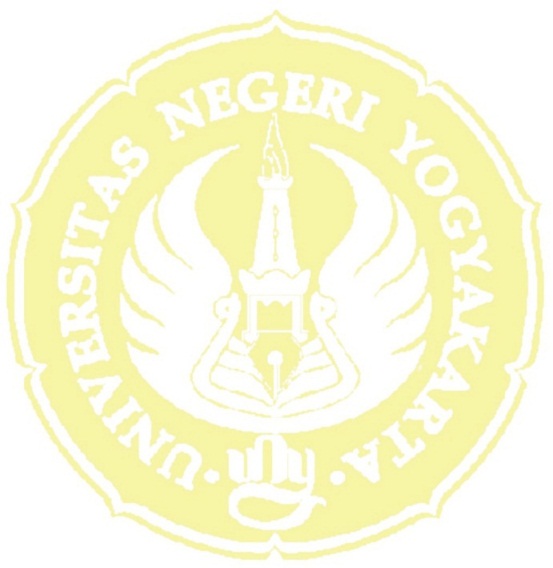 NIM		: 13108241015Fakultas	: Ilmu PendidikanJurusan	: Pendidikan Sekolah DasarProdi		: Pendidikan Guru Sekolah Dasar Sebagai bentuk pertanggungjawaban telah disusun laporan PPL Tahun Akademik 2016/2017. Hasil kegiatan PPL telah termuat dalam laporan ini. Yogyakarta, 15 September 2016Mengetahui,Dosen Pembimbing Lapangan			Mahasiswa PPLA.M Yusuf, M.Pd					Ananda Galuh SuasariNIP 19511712 198103 1 001				NIM13108241015Menyetujui,Kepala Sekolah					Guru Koordinator PPLSuprapti, M.Pd					Karsono, S.Pd.INIP19681120 198804 2 001				NIP19840424 201406 1 004KATA PENGANTARPuji dan syukur kehadirat Allah SWT yang telah melimpahkan rahmat, hidayah, serta karunia-Nya kepada kita sehingga penyusunan laporan akhir Praktik Pengalaman Lapangan (PPL) di SD N Surokarsan 2 ini dapat diselesaikan dengan baik dan tepat pada waktunya, tanpa suatu halangan yang berarti.Perlu disadari bahwa terselesaikannya pembuatan laporan ini juga tidak lepas dari peran berbagai pihak yang telah membantu pelaksanaan program PPL dalam wujud fisik maupun non fisik. Oleh karena itu, penyusun mengucapkan terima kasih sebanyak-banyaknya kepada :Bapak Prof. Dr. Rochmat Wahab, M.Pd, M.A selaku Rektor Universitas Negeri Yogyakarta.Bapak Dr. Haryanto, M. Pd selaku Dekan FIP UNY.Bapak Suparlan, M. Pd. selaku Ketua Jurusan PPSD FIP UNY.Bapak A.M Yusuf, M. Pd selaku dosen pembimbing lapangan yang senantiasa bersabar dalam membimbing dan banyak memberikan pengarahan serta masukan yang sangat berharga bagi kami semua.Ibu Suprapti, M. Pd selaku kepala SD N Surokarsan 2 yang telah bersedia menerima kami mahasiswa praktikan PPL di SD N Surokarsan 2.Bapak Karsono, S. Pd. I selaku koordinator PPL di sekolah yang telah memberikan bimbingan dan pengarahan selama penyusun melakukan kegiatan PPL.Ibu Tri Wahyuni, S.Pd SD selaku Guru Pembimbing yang telah memberikan bimbingan dan pengarahannya, terimakasih atas segala ilmu dan pengalaman yang diberikan dan mohon maaf apabila selama kegiatan PPL saya melakukan banyak kesalahan dan masih perlu bimbingan.Bapak dan Ibu Guru dan  seluruh karyawan/karyawati SD N Surokarsan 2 yang telah ikut berperan aktif dalam pelaksanaan PPL.Siswa-siswi SD N Surokarsan 2 2016/2016. Kesungguhan dan kegigihan belajar kalian merupakan semangat bagi saya untuk mengabdi membangun negeri melalui pendidikan. Canda tawa kalian merupakan kenangan manis bagi saya yang sulit untuk dilupakan. Kalian siswa-siswi yang sangat saya sayangi dan saya banggakan.Kedua Orang Tua saya. Bapak Basuki Dwi Mulyanta dan IbuSri Kuswati. Pengorbanan dan semangat yang diberikan kepada saya merupakan motivasi saya untuk terus berkarya sehingga saya dapat jauh melangkah seperti sekarang. Sahabat perjuangan PPL UNY di SD Negeri Surokarsan 2, jangan lupakanpersahabatan ini. Pengalaman yang mengesankan dan penuh akan cerita PPL merupakan pengalaman yang akan selalu membekas dan tidak akan terlupakan.Dan semua pihak yang telah membantu selama pelaksanaan kegiatan sampai penyusunan laporan PPL ini.  Semoga dukungan yang sudah diberikan mendapatkan balasan dari Tuhan YME. Semoga kerja sama dan ikatan silaturahmi yang sudah terjalin saat PPL tidak akan terputus dengan berakhirnya kegiatan PPL, akan tetapi dapat berlanjut dikemudian hari.Penyusun menyadari bahwa laporan ini masih jauh dari sempurna, sehingga penulisa memohon maaf dan memohon kritik dan saran yang membangun agar kelak menjadi pelajaran bagi penyusun. Semoga laporan ini dapat berguna bagi kita semua. TerimakasihYogyakarta, 15 September 2016						Penyusun						Ananda Galuh Suasari						NIM 13108241015DAFTAR ISIHalaman Judul..	iHalaman Pengesahan..	iiKata Pengantar....	iiiDaftar Isi..	vDaftar Lampiran....	viAbstrak....	viiBAB I. PENDAHULUANAnalisis Situasi.	1Perumusan Program dan Rancangan Kegiatan PPL.	9BAB II. PERSIAPAN, PELAKSANAAN, DAN ANALISIS HASILPersiapan.	12Pelaksanaan.	12Praktik Mengajar Terbimbing	12Praktik Mengajar Mandiri	20Ujian Praktik	29AnalisisHasil	32BAB III. PENUTUPKesimpulan	34Saran	34DAFTAR PUSTAKA	36LAMPIRAN	37DAFTAR LAMPIRANLampiran  1. Rencana Pelaksanaan Pembelajaran Lampiran  2. Matriks PPLLampiran  3. Catatan Mingguan PPLLampiran  4. DanaLampiran  5. DokumentasiPRAKTIK PENGALAMAN LAPANGAN (PPL)SD N SUROKARSAN 2TAHUN 2016Oleh: Ananda Galuh Suasari(13108241015)ABSTRAKPraktik Pengalaman Lapangan Universitas Negeri Yogyakarta merupakan program yang disusun dalam rangka meningkatkan  kualitas mahasiswa pada bidang yang ditekuninya.Program Praktik Pengalaman Lapangan dilaksanakan pada semester khusus 2016. Sebagai wujud nyata pelaksanaan Program Praktik Pengalaman Lapangan, UNY bekerjasama dengan SD N Surokarsan 2 yang ditunjuk sebagai salah satu instansi bagi mahasiswa untuk melaksanakan Praktik Pengalaman Lapangan. Program Praktik Pengalaman Lapangan bertujuan memberikan pengalaman langsung kepada mahasiswa agar menerapkan ilmu yang diperoleh dari kampus sekaligus sebagai sarana mahasiswa agar lebih siap terjun ke lapangan setelah lulus. Program Praktik Pengalaman Lapangan ini meliputi pelaksanaan praktik mengajar terbimbing, mandiri dan ujian yang dilaksanakan mulai tanggal 15 Juli – 15 September 2016. Program Praktik Pengalaman Lapangan ini meliputi banyak kegiatan didalamnya seperti pembuatan rencana pelaksanaan pembelajaran, persiapan media, pelaksanaan pembelajaran, serta evaluasi pembelajaran berupa umpan balik dari guru pembimbing dan tindak lanjut.	Program Praktik Pengalaman Lapangan dilakukan dalam tiga tahap yaitu perencanaan, pelaksanaan, dan evaluasi. Kegiatan perencanaan berupa observasi dan mencari data – data yang dibutuhkan dan melakukan beberapa persiapan yang diperlukan dalam proses mengajar. Kegiatan pelaksanaan berupa kegiatan mengajar mata pelajaran di kelas.Dalam pelaksanaan ini mahasiswa 4 kali mengajar terbimbing dengan praktik mengajar di kelas rendah dan kelas tinggi masing-masing dua kali. Serta 4 kali mengajar mandiri dengan praktik mengajar di kelas rendah dan kelas tinggi. Kemudian dilakukan ujian pada seminggu terakhir sebelum penarikan. Evaluasi merupakan refleksi keberhasilan program yang direncanakan sekaligus rencana tindak lanjut yang diambil.Secara keseluruhan program Praktik Pengalaman Lapangan di SD N Surokarsan 2 berjalan dengan baik dan lancar. Walaupun terdapat beberapa kendala ketika dilapangan semua dapat diselesaikan berkat kerjasama yang baik antara mahasiswa, guru, karyawan, Dosen Pembimbing Lapngan dan siswa SD N Surokarsan 2.Kata kunci :Praktik Pengalaman Lapangan, Praktik Mengajar Terbimbing, Praktik Mengajar Mandiri